 Månedsplan for mars 20181.og 2.trinnUKE:MANDAG 5/3TIRSDAG 6/3ONSDAG 7/3TORSDAG 8/3FREDAG 9/310Barnemøte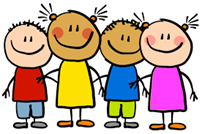 Tema: lære å vente på sin tur.Mariam's aktivitetLærlingen vår har en aktivitet med en gruppe barn.Vinter OLFelles 1.-4.trinn, kl. 13.30-16.00-Ishockey, uten skøyter-Skihopper konkurranse-Bob aking i akebakken-Skiskyting-Langrenn stafett-CurlingVi setter ut bålpanner og griller pølser. De som har, tar med ski.  Husk varme klær til å være ute hele dagen. 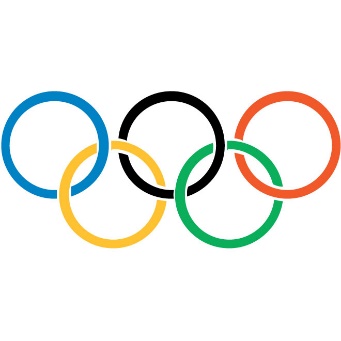 Vevegruppe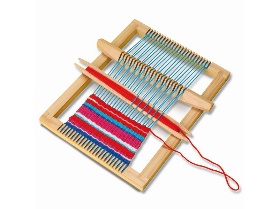 Påskeverksted-Fuglehus-Vi perler påskefigurer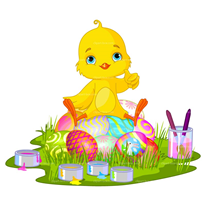 Aktiviteter i gymsalen2.trinn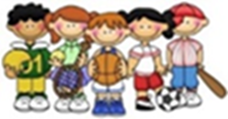 Mål: Jeg kan spille på lag med andre.Spillklubb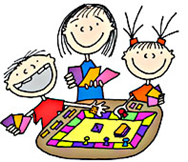 Husk: Varme klær og sko tirsdag. Vi er ute hele dagen!Husk: Varme klær og sko tirsdag. Vi er ute hele dagen!Husk: Varme klær og sko tirsdag. Vi er ute hele dagen!Husk: Varme klær og sko tirsdag. Vi er ute hele dagen!Husk: Varme klær og sko tirsdag. Vi er ute hele dagen!Husk: Varme klær og sko tirsdag. Vi er ute hele dagen!UKE:MANDAG 12/3TIRSDAG 13/3ONSDAG 14/3TORSDAG 15/3FREDAG 16/311BarnemøteTema: lære å vente på sin tur, og påske.SpillklubbSmå kokker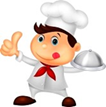 Vi baker boller til bollesalget.BollesalgVi selger både kanelboller og noen vanlige boller. Vi selger ikke boller til barn og voksne som ikke har med seg penger. 10 kr pr. bolle.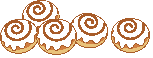 Påskeverksted-EggkartongtupperPåskeverksted-Eggkartongtupper (de som ikke ble ferdige i går, kan gjøre seg ferdig i dag). -Vi perler påskefigurer-Påskebingo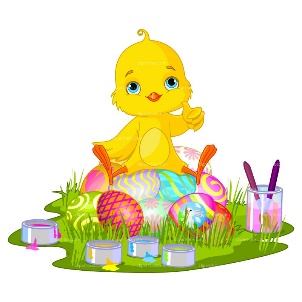 Aktiviteter i gymsalen2.trinnMånedens bursdagsbarn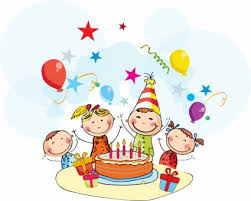 Husk: 1.trinn kan gå i gymsalen tirsdag som vanlig.Husk: 1.trinn kan gå i gymsalen tirsdag som vanlig.Husk: 1.trinn kan gå i gymsalen tirsdag som vanlig.Husk: 1.trinn kan gå i gymsalen tirsdag som vanlig.Husk: 1.trinn kan gå i gymsalen tirsdag som vanlig.Husk: 1.trinn kan gå i gymsalen tirsdag som vanlig.UKE:MANDAG 19/3TIRSDAG 20/3ONSDAG 21/3TORSDAG 22/3FREDAG 23/312BarnemøteTema: lære å vente på sin tur, og påske.Mariam's aktivitetLærlingen vår har en aktivitet med en gruppe barn.Påskeverksted-Karsebrettfigurer-Påskekort-PåskepyntJakten på det store påskeeggetVi er ute hele dagen, så det er veldig viktig at barna er godt kledd. Vi har påskerebus, eggeløp og jakten på det store påskeegget. Vi setter opp bålpanna vår ute, så barna kan ha med seg marshmallows og grillspyd hvis de vil det. (OBS! Vi har ikke grillspyd på aks!)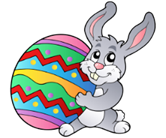 Påskeverksted-Karsebrettfigurer-Galakse egg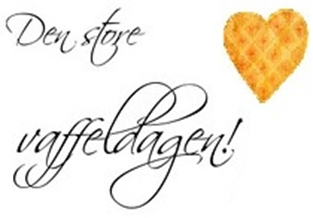 Vi markerer vaffeldagen med vafler og saft.Månedens film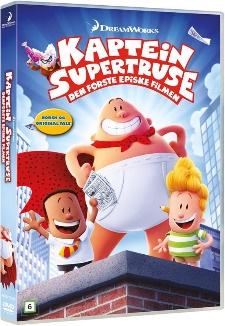 Husk: Barna kan gå i gymsalen på tirsdag og fredag som vanlig.Husk: Barna kan gå i gymsalen på tirsdag og fredag som vanlig.Husk: Barna kan gå i gymsalen på tirsdag og fredag som vanlig.Husk: Barna kan gå i gymsalen på tirsdag og fredag som vanlig.Husk: Barna kan gå i gymsalen på tirsdag og fredag som vanlig.Husk: Barna kan gå i gymsalen på tirsdag og fredag som vanlig.UKE:MANDAG 26/3TIRSDAG 27/3ONSDAG 28/3TORSDAG 29/3FREDAG 30/313Påskeferie – se egen planPåskeferie – se egen planPåskeferie – se egen planPåskeferie – AKS STENGTPåskeferie – AKS STENGT